Сервисы информационного ресурса для граждан с инвалидностьюФедеральный реестр инвалидов – это крупная информационная система, которая содержит в себе наиболее полные сведения о каждом гражданине, признанном в установленном порядке инвалидом, в том числе ребенком-инвалидом.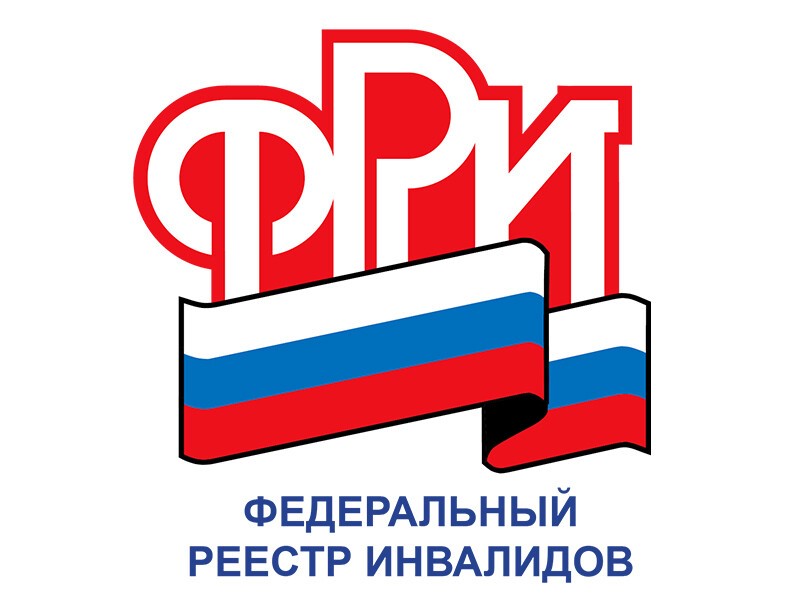 Сведения, содержащиеся в реестре, необходимы не только для информирования граждан, но и для органов государственной власти, которые используют эти данные, чтобы предоставить необходимые инвалидам услуги, это позволяет избежать многократного документооборота, происходящего между такими органами власти.Личный кабинет инвалидаДля граждан на базе данных ФГИС ФРИ разработан сайт sfri.ru. Первое, на что стоит обратить внимание на сайте гражданину с инвалидностью, – это личный кабинет инвалида.Возможности личного кабинета инвалидаПосмотреть сведения о самом гражданине, в том числе о группе и причине инвалидности.Узнать предусмотренную программу мероприятий по медицинской, профессиональной и социальной реабилитации и абилитации, а также о дате выдачи и сроке ее окончания.Посмотреть сведения о ходе исполнения мероприятий, предусмотренных ИПРА.Узнать виды, формы и количество необходимых реабилитационных мероприятий, номер и дату протокола проведения медико-социальной экспертизы гражданина, а также номер ПРП и срок ее окончания.Посмотреть сведения о ходе исполнения мероприятий, предусмотренных ИПРА.Посмотреть сведения о пенсионном обеспечении и социальных выплатах, предоставляемых гражданину, сведения о получении государственной социальной помощи в виде набора социальных услуг, о выплатах по линии Роструда, а также сведения об оказании санаторно-курортного лечения.Узнать о назначенной высокотехнологичной помощи и назначенном лекарственном обеспечении.Узнать сведения об освоении инвалидами образовательных программ с учетом уровней образования, а также сведения об оказании услуг при содействии занятости инвалида.Подать заявление о назначении пенсии и выборе способа ее доставки, о предоставлении набора социальных услуг (НСУ) или получить информацию о пенсионном обеспечении и установленных социальных выплатах, а также иные услуги.Оценить качество предоставления услуги путем прохождения социологического опросаКак получить доступ к личному кабинету инвалида?Чтобы войти в личный кабинет инвалида, необходимо зарегистрироваться и получить подтвержденную учетную запись в Единой системе идентификации и аутентификации (ЕСИА) на портале Госуслуг www.gosuslugi.ru. Если гражданин уже зарегистрирован, при входе в личный кабинет на сайте ФРИ ему необходимо использовать свои логин и пароль.Доступ к личному кабинету инвалида могут также иметь законные представители детей-инвалидов. Это позволяет законному представителю получить всю необходимую информацию для реализации прав ребенка-инвалида, а также защиты его интересов.Открытые данные об инвалидахАналитический раздел разработан как для граждан, так и для общественных организаций. Открытый доступ к нему позволяет каждому пользователю узнать всю статистическую информацию по разным показателям: численность инвалидов по возрасту, по полу, по группе инвалидности и т. п.Поставщики информации в ФГИС ФРИ:Федеральное бюро медико-социальной экспертизы;Федеральное медико-биологическое агентство;Пенсионный фонд России;Фонд социального страхования России;Федеральная служба по надзору в сфере образования и науки;Федеральная служба по труду и занятости России;Министерство здравоохранения России;субъекты России.На основе поступающих данных из соответствующих органов и ведомств о гражданах с инвалидностью формируется информационная система ФГИС ФРИ.Федеральный реестр в вашем смартфонеДоступ к личному кабинету инвалида осуществляется не только с компьютера, но и с мобильного телефона. Специально для удобства граждан с инвалидностью разработано приложение «ФГИС ФРИ». Дистанционно, со своего мобильного телефона можно также отследить данные, отображаемые на портале федерального реестра инвалидов.